DEMANDE D’AGRÉMENT COMME MAÎTRE DE STAGE ET LIEU DE STAGE 
POUR DENTISTE GÉNÉRALISTEPartie 1: Renseignements concernant le candidat maître de stage1.1 Renseignements personnels1. 2 Disposez-vous d'un minimum de 6 années d'expérience pratique comme dentiste généraliste?1.3 Activités de formation continue au cours des 5 dernières années :1.4 Combien de stagiaires désirez-vous accompagner annuellement ? 1.5 Comment les obligations de continuité de soins sont-elles assurées ? Indiquez le service de garde auquel vous êtes affilié : Ajoutez en annexe l’attestation de participation au service de garde.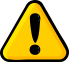 Partie 2: Renseignements concernant le(s) lieu(x) de stage Si vous voulez demander un agrément pour plus d’un lieu de stage, veuillez remplir une copie de la Partie 2 (page 3 à 7 et Annexes B et C si d’application) pour chaque lieu de stage.2.1 Données du lieu de stage : Si vous n’êtes pas le gestionnaire du cabinet, veuillez remplir et faire signer l’annexe B par le gestionnaire.2.2 Nature du cabinet :2.3 Nombre total de fauteuils de traitement qui sont maintenant disponibles dans le cabinet :2.4 Grille horaire : Veuillez remplir le schéma à la page suivante avec le nombre d’heures de travail et l’occupation des unités de traitement par :CMS : Le candidat maître de stage, vous-même.ST1, ST2 : La capacité qui sera disponible pour Le(s) stagiaire(s) pour le(s)quel(s) vous demandez un agrément.C1, C2, C3, … : Vos collègues comme ils sont nommés dans l'annexe C.ST-C1, ST-C2, … : Si vos collègues sont agréés en tant que maître de stage, ou s’ils ont introduit une demande, indiquez leurs stagiairesInformation pour remplir le schéma de travail :Les heures de samedi ne comptent pas pour évaluer la capacité du lieu de stage. Les stagiaires doivent avoir la possibilité de prester toutes les heures de stage pendant la semaine.Le maître de stage doit toujours être présent sur le lieu où travaille le stagiaire.Le stagiaire doit avoir une unité de traitement à sa disposition.Si le cabinet dispose de plus de 6 unités de traitement, vous pouvez remplir une copie de la page suivante.2.5 Aménagement du lieu de stage :2.5.1 Quelles sont les méthodes de stérilisation employées ? Veuillez indiquer le type et la marque des produits et des appareils.Pour les instruments :- siquez ègues  est disponible iet?Pour les instruments rotatifs :2.5.2 Quel système de dossier est utilisé ? 2.5.3 Quels sont les ouvrages et/ou revues scientifiques mis à la disposition des stagiaires (imprimés ou électroniques) ? 2.5.4. Le lieu de stage dispose-t-il d'un accès à internet accessible aux stagiaires ? 2.5.5 Le lieu de stage dispose-t-il d'un espace pouvant être utilisé pour lire ou étudier pendant les moments libres ?2.5.6 Quelle technique d’imagerie est utilisée ?Partie 3 : Fréquence des actesEn tant que candidat maître de stage, à quelle fréquence exécutez-vous les actes suivants dans le(s) lieu(x) de stage?Partie 4 : Déclaration sur l'honneur1. J’introduis ma demande d’agrément en qualité de maître de stage et lieu de stage en dentisterie générale conformément à l’arrêté royal du 10 novembre 1996 fixant les modalités de l’agrément des praticiens de l’art dentaire titulaires d’un titre professionnel particulier, articles 33 et 34 et à l’arrêté ministériel du 29 mars 2002 fixant les critères d’agrément des praticiens de l’art dentaire, porteurs du titre professionnel particulier de dentiste généraliste, articles 4, 5 et 6.2. Je déclare avoir pris connaissance des dispositions réglementaires des arrêtés précités et m’engage à les respecter. Ceci implique notamment :Mettre à la disposition des stagiaires un nombre suffisant de patients.Faire preuve d'une disponibilité suffisante pour assurer la formation des stagiaires et toujours être présent sur le lieu où travaille le stagiaire.Prévoir un entretien hebdomadaire avec chaque stagiaire.Rédiger un rapport annuel des activités du stagiaire.Rémunérer le candidat comme prévu par l'AM du 29 mars 2002 précité. Permettre au candidat de suivre une formation théorique comme prévu dans le curriculum pour le candidat-stagiaire.Rédiger pour chaque stagiaire un programme personnalisé de formation, conforme au modèle déterminé par la Commission d’agrément.3. Je déclare ne pas avoir fait l'objet d'une mesure de suspension par le ministre qui a la Santé publique dans ses attributions ou par le ministre qui a les Affaires sociales dans ses attributions, au cours des cinq années qui ont précédé l'agrément comme maître de stage.4. Je m'engage à me soumettre de manière constructive aux éventuelles visites des lieux de stage organisées, en concertation, par le Conseil de l'Art dentaire et la Commission d'agrément, selon l'arrêté royal du 10 novembre 1996 précité, notamment l'article 33.5. Je m'engage à suivre les séminaires de formation et de suivi destinés aux maîtres de stage.6. Je joins au présent formulaire les pièces justificatives pour la recevabilité de ma demande.Signature : Nom et prénom, suivi de la mention "lu et approuvé" et de la signature du candidat maître de stage:Date      COMMENTAIRES :FORMULAIRE A RENVOYER À : 	Maitredestage@sante.belgique.beOu	SPF Santé publique, Sécurité de la chaîne alimentaire et EnvironnementDG Soins de Santé – Maîtres de stage DentistesEurostation Bloc IIPlace Victor Horta 40, boite 101060 BRUXELLESPOUR PLUS D’INFORMATION :	http://www.health.belgium.be/fr/maitre-de-stage-dentiste 	Contact Center : 02/524.97.97 	Maitredestage@sante.belgique.beATTENTION :  Veuillez répondre à toutes les questions. Si vous ne pouvez pas ou difficilement répondre à certaines questions, vous pouvez expliquer cela dans la rubrique « commentaires » en haut de cette page. Les demandes incomplètes ne seront pas traitées. Vous serez informé de votre demande par la voie de votre eHealthBoxAnnexe A : Formation continueSi vous n’étiez pas ou pas complètement accrédité pendant les 5 dernières années :- Veuillez fournir en annexe les preuves des formations continues suivies durant les années non-accréditées (preuves de présence, preuves de paiement...). Pour les années où vous étiez accrédité, l’aperçu de l’INAMI suffit comme preuve.  - Veuillez remplir le tableau ci-dessous par ordre chronologique avec les formations continues suivies et veuillez faire les sous-totaux du nombre d’heures par année civile :Annexe B : Accord du gestionnaire du lieu de stageJe soussigné, gestionnaire du cabinet      , donne l’autorisation à Mme / M.       d’accueillir un stagiaire au sein du cabinet.Signature : Nom et prénom, suivi de la mention "lu et approuvé" et de la signature du gestionnaire :Date      Annexe C : Collègues de la pratique de groupeDate de réception de la demande :Nouvelle demandeRenouvellement ModificationNomPrénom(s)Numéro de téléphoneNuméro de GsmAdresse e-mailNuméro de registre nationalNuméro INAMIOuiNonJ’étais complètement accrédité  pendant les 5 dernières annéesJe n’étais pas ou pas complètement accrédité pendant les 5 dernières années Veuillez remplir le tableau en annexe A et veuillez fournir les preuves des formations continues suivies.J’ai participé aux séminaires de formation pour les maîtres de stage   Si vous étiez déjà agréé en tant que maître de stage dans le passé, ajoutez en annexe la preuve que vous avez suivi les séminaires de formation.NombreTemps plein (au moins 32 heures par semaine)Mi-temps (au moins 16 heures par semaine)1/3e-temps (au moins 12 heures par semaine)Dénomination du cabinetLieu de stage principalLieu de stage supplémentaireRue + Numéro/boîteCode postale + CommuneNuméro de téléphoneNuméro BCE de l’entité qui va rémunérer le stagiaireNom du gestionnairePratique individuellePratique de groupeNombre de collègues (vous-même inclus) S'il s'agit d'une pratique de groupe, veuillez remplir l’annexe C. S'il s'agit d'une pratique de groupe, veuillez remplir l’annexe C.MatinMatinAprès-midiAprès-midiMatinMatinAprès-midiAprès-midiQuiNombre d’heuresQuiNombre d’heuresQuiNombre d’heuresQuiNombre d’heuresUnité de traitement 1Unité de traitement 1Unité de traitement 1Unité de traitement 1Unité de traitement 2Unité de traitement 2Unité de traitement 2Unité de traitement 2LundiMardiMercrediJeudiVendrediSamediUnité de traitement 3Unité de traitement 3Unité de traitement 3Unité de traitement 3Unité de traitement 4Unité de traitement 4Unité de traitement 4Unité de traitement 4LundiMardiMercrediJeudiVendrediSamediUnité de traitement 5Unité de traitement 5Unité de traitement 5Unité de traitement 5Unité de traitement 6Unité de traitement 6Unité de traitement 6Unité de traitement 6LundiMardiMercrediJeudiVendrediSamediProduits :Appareils :Produits :Produits :Appareils :Nettoyage :Stérilisation :Autres (veuillez spécifier) :InformatiséManuscritMixteOuiNonOuiNonAnalogiqueNumériqueRadiographie intra-oraleRadiographie panoramiqueAutres (veuillez spécifier)Régulière-mentOccasion-nellementJamais (ou je réfère)ExamensAnamnèse médicaleAnamnèse médicaleAnamnèse médicaleAnamnèse médicaleExamensExamen de la boucheExamen de la boucheExamen de la boucheExamen de la boucheExamensEtat parodontalEtat parodontalEtat parodontalEtat parodontalExamensEtat radiographiqueEtat radiographiqueEtat radiographiqueEtat radiographiquePréventionInstructions de brossage des dents ou d'hygiène buccaleInstructions de brossage des dents ou d'hygiène buccaleInstructions de brossage des dents ou d'hygiène buccaleInstructions de brossage des dents ou d'hygiène buccalePréventionFluorisationFluorisationFluorisationFluorisationPréventionScellementScellementScellementScellementPréventionProphylaxieProphylaxieProphylaxieProphylaxieSoins réparateurs ou conservateursRestaurations directes (ex. obturations, composites, …)Restaurations directes (ex. obturations, composites, …)Restaurations directes (ex. obturations, composites, …)EnfantsSoins réparateurs ou conservateursRestaurations directes (ex. obturations, composites, …)Restaurations directes (ex. obturations, composites, …)Restaurations directes (ex. obturations, composites, …)AdultesSoins réparateurs ou conservateursRestaurations indirectes (ex. couronnes et bridges, …)Restaurations indirectes (ex. couronnes et bridges, …)Restaurations indirectes (ex. couronnes et bridges, …)Sur dents naturellesSoins réparateurs ou conservateursRestaurations indirectes (ex. couronnes et bridges, …)Restaurations indirectes (ex. couronnes et bridges, …)Restaurations indirectes (ex. couronnes et bridges, …)Sur implantsProthèses amoviblesProthèses amoviblesProthèses amoviblesConventionnellesConventionnellesProthèses amoviblesProthèses amoviblesProthèses amoviblesSur implantsSur implantsEndodontieMonoradiculaireMonoradiculaireMonoradiculaireMonoradiculaireEndodontiePluriradiculairePluriradiculairePluriradiculairePluriradiculaireExtractionsEnfantsEnfantsEnfantsEnfantsExtractionsAdultesMono- et pluri-radiculaireMono- et pluri-radiculaireMono- et pluri-radiculaireExtractionsAdultesRésidus de racinesRésidus de racinesRésidus de racinesExtractionsAdultesEléments inclusEléments inclusEléments inclusChirurgie oralePetite chirurgie (ex. biopsies, gingivectomie, …)Petite chirurgie (ex. biopsies, gingivectomie, …)Petite chirurgie (ex. biopsies, gingivectomie, …)Petite chirurgie (ex. biopsies, gingivectomie, …)Chirurgie oralePlacement d’implants orauxPlacement d’implants orauxPlacement d’implants orauxPlacement d’implants orauxParodontologieTraitement parodontal non-chirurgicalTraitement parodontal non-chirurgicalTraitement parodontal non-chirurgicalTraitement parodontal non-chirurgicalParodontologieTraitement parodontal chirurgicalTraitement parodontal chirurgicalTraitement parodontal chirurgicalTraitement parodontal chirurgicalDésordres crânomandibulaires et occlusionsDiagnosticDiagnosticDiagnosticDiagnosticDésordres crânomandibulaires et occlusionsThérapie (gouttière occlusale, physiothérapie, e.a.)Thérapie (gouttière occlusale, physiothérapie, e.a.)Thérapie (gouttière occlusale, physiothérapie, e.a.)Thérapie (gouttière occlusale, physiothérapie, e.a.)OrthodontieAppareil fixeAppareil fixeAppareil fixeAppareil fixeOrthodontieAppareil amovibleAppareil amovibleAppareil amovibleAppareil amovibleDateTitreOrganisateurNombre d’heuresDateTitreOrganisateurNombre d’heuresNuméro BCE :Nom du gestionnaire :Nom de la pratique de groupe:NomNuméro INAMITitre professionnel  et/ou pratique spécifique (si d’application, par exemple endodontie)Nombre de demi-jours de travail dans la pratiqueAgrément ou demande d’agrément comme maître de stage (dans le même lieu de stage) : Oui / NonC1C2C3C4C5C6C7C8C9C10C11C12C13C14C15